30ème session du Groupe de travail de l’Examen périodique universel(7 - 18 mai 2018)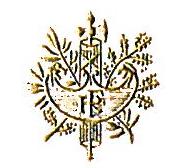 Fédération de RussieIntervention du Représentant Permanent de la FranceGenève, le lundi 14 mai 2018  (après-midi)Merci, Monsieur le Président. Merci à la délégation de la Fédération de Russie pour la présentation de son rapport.La France adresse les recommandations suivantes :- abroger la liste des professions interdites aux femmes et ratifier la Convention d’Istanbul du Conseil de l’Europe ;- abroger la loi « sur les organisations indésirables » ;- abroger la loi de 2013 qui pénalise « l’offense aux sentiments religieux des croyants » ;-  garantir la protection des défenseurs des droits, en particulier dans le Nord Caucase ;-  garantir la liberté d’expression, notamment en ligne, ainsi que la liberté des médias ;- élucider les cas de disparitions forcées, notamment dans le Nord Caucase, et ratifier la Convention internationale relative aux disparitions forcées ;-  respecter le droit au procès équitable et garantir des voies de recours effectives en cas de violations présumées de la procédure.La France souhaite un plein succès à la Russie pour son passage à l’EPU. Merci./.